3. nacionalni Unesco projekt»Kam z odpadnim materialom«z zaključkom dne 4.3.2022
Že dalj časa se na vsakem koraku srečujemo z opozorili, da se utapljamo v lastnih smeteh, da moramo spremeniti svoje navade. Naši oceani so prekriti s tonami in tonami odpadkov, živali umirajo ujete v naše smeti, rastline so se prisiljene prilagajati ali pa umreti … Prilagajamo se tudi ljudje, eni bolj, drugi manj. Kot posamezniki se lahko vprašamo KAJ LAHKO JAZ NAREDIM, DA BO DRUGAČE? VSAKO DEJANJE ŠTEJE, odgovarjamo. Začnimo torej vsak pri sebi in ZMANJŠAJMO KOLIČINO ODPADKOV. Recikliranje je samo eden od načinov, da to naredimo.Ta projekt je namenjen predvsem zmanjšanju količine smeti, recikliranju, ponovni uporabi stvari, ki bi sicer romale v koš. Namen je ustvariti stvari, ki bodo služile v drugačen namen uporabe ali kot okrasni predmeti. Verjamem, da smo ustvarjalni, domiselni, ustvarite predmete, ki morda nimajo nikakršno povezavo s prvotno uporabo odpadnega materiala. Priznajte, da so se vam že prikradle ideje …Zbirajte odpadni material skozi leto, razmišljajte in ustvarjajte; če prvič niste zadovoljni, poskušajte ponovno, predmete fotografirajte in jih nato uporabite v namen, ki ste si ga zamislili. Za zaključek se dobimo pri nas v petek, 19.3.2021, ko bomo ustvarjali iz odpadnih materialov, ki smo jih skozi več let zbirali in na naših delavnicah boste lahko ustvarili zopet kaj novega.Razmišljamo preko jutri, iščimo rešitve za pojutrišnjem.PRIJAVNICAna 4. nacionalni Unesco projekt»Kam z odpadnim materialom«,ki ga za slovensko mrežo Unescovih šol organiziraOŠ Franca Rozmana Staneta, LjubljanaZAVOD: _______________________________________________________________________ MENTOR: _____________________________________________________________________KONTAKTNI PODATKI MENTORJA (e- naslov, telefon): _____________ __________________________________________________________________________________ SODELOVANJE Z:ustvarjalnimi delavnicami v svojem vrtcu/šoli/centruudeležbo delavnic na zaključku projekta 4.3.2022 Datum: _______________        Podpis prijavitelja: ______________________ Prijavnico pošljite na e-naslov helena.sirotka@guest.arnes.si. POROČILOo izvedbi projekta»Kam z odpadnim materialom«ZAVOD: __________________________________________________________________________ SMO UNESCO VRTEC/ŠOLA:   da/ne MENTOR (za izdajo potrdila o sodelovanju; datum in kraj rojstva): __________________________________________________________________ DATUM IZVEDBE: ____________________________________________________________ SODELUJOČI (navedite triado/letnik in število)KRATEK OPIS IZVEDBE: ___________________________________________________________________________________________________________________________________________ _____________________________________________________________________________________Tukaj dodate fotografije.Kraj in datum: _________________________  Podpis: ____________________________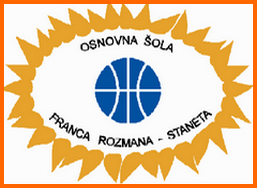 OŠ FRANCA ROZMANA STANETAPrušnikova ulica 85, 1000 Ljubljana01 512 47 02  / osljfrs2s@guest.arnes.si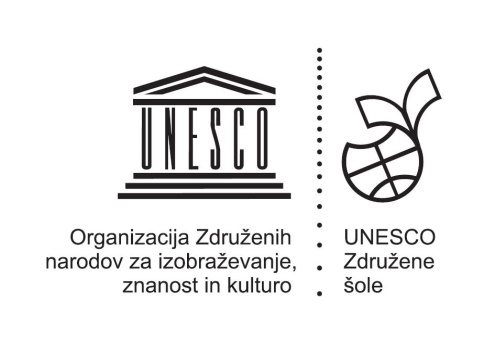 OŠ FRANCA ROZMAN STANETAPrušnikova ulica 85, 1000 Ljubljana01 512 47 02  / osljfrs2s@guest.arnes.siOŠ FRANCA ROZMANA STANETAPrušnikova ulica 85, 1000 Ljubljana01 512 47 02  / osljfrs2s@guest.arnes.siOTROCI:UČENCI:DIJAKI:UČITELJI/VZGOJITELJI:DRUGO:DRUGO: